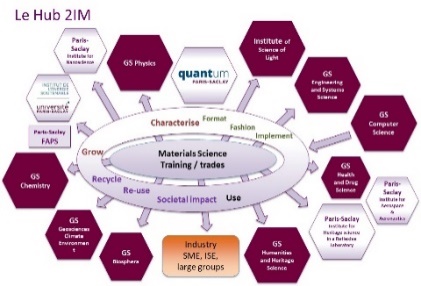 Action 2IM : Demande de soutien à une manifestation scientifique.Nom, prénom :Nom, prénom :Nom, prénom :Nom, prénom :Nom, prénom :Nom, prénom :Statut Statut Statut Statut Statut Statut  Doctorant.e	 Doctorant.e	 Doctorant.e	 Doctorant.e	 Doctorant.e	 Doctorant.e	 Doctorant.e	 Doctorant.e	 Doctorant.e	 Doctorant.e	 Doctorant.e	 Doctorant.e	 Doctorant.e	 Doctorant.e	Statut Statut Statut Statut Statut Statut  Post-doc  Post-doc  Post-doc  Post-doc  Post-doc  Post-doc  Post-doc  Post-doc  Post-doc  Post-doc  Post-doc  Post-doc  Post-doc  Post-doc Statut Statut Statut Statut Statut Statut  Enseignant.e-chercheur.se  Enseignant.e-chercheur.se  Enseignant.e-chercheur.se  Enseignant.e-chercheur.se  Enseignant.e-chercheur.se  Enseignant.e-chercheur.se  Enseignant.e-chercheur.se  Enseignant.e-chercheur.se  Enseignant.e-chercheur.se  Enseignant.e-chercheur.se  Enseignant.e-chercheur.se  Enseignant.e-chercheur.se  Enseignant.e-chercheur.se  Enseignant.e-chercheur.se Statut Statut Statut Statut Statut Statut  Chercheuse / chercheur Chercheuse / chercheur Chercheuse / chercheur Chercheuse / chercheur Chercheuse / chercheur Chercheuse / chercheur Chercheuse / chercheur Chercheuse / chercheur Chercheuse / chercheur Chercheuse / chercheur Chercheuse / chercheur Chercheuse / chercheur Chercheuse / chercheur Chercheuse / chercheurStatut Statut Statut Statut Statut Statut   ITA - BIATSS   ITA - BIATSS   ITA - BIATSS   ITA - BIATSS   ITA - BIATSS   ITA - BIATSS   ITA - BIATSS   ITA - BIATSS   ITA - BIATSS   ITA - BIATSS   ITA - BIATSS   ITA - BIATSS   ITA - BIATSS   ITA - BIATSS Laboratoire :Laboratoire :Laboratoire :Laboratoire :Laboratoire :Laboratoire :Code UMR :Code UMR :Equipe :Equipe :Equipe :Equipe :Equipe :Equipe :Votre employeur :Votre employeur :Votre employeur :Votre employeur :Votre employeur :Votre employeur :Titre de l’événement :Titre de l’événement :Titre de l’événement :Titre de l’événement :Titre de l’événement :Titre de l’événement :Titre de l’événement :Lieu :Lieu :Dates :Dates :Frais d’inscription :Frais d’inscription :Frais d’inscription :Frais d’inscription : €  €  €  € Tarif préférentiel2 :Tarif préférentiel2 :Tarif préférentiel2 :Tarif préférentiel2 :€€€applicable à applicable à Budget ChargesBudget ChargesBudget ChargesBudget ChargesBudget ChargesBudget ChargesBudget ChargesBudget ChargesBudget ChargesBudget ChargesBudget ChargesBudget Recettes3Budget Recettes3Budget Recettes3Budget Recettes3Budget Recettes3Budget Recettes3Budget Recettes3Budget Recettes3Budget Recettes3Ligne 1 :€€Ligne 1 :Ligne 1 :Ligne 1 :€Ligne 2 :€€Ligne 2 :Ligne 2 :Ligne 2 :€Ligne 3 : €€Ligne 3 : Ligne 3 : Ligne 3 : €Ligne 4 : €€Ligne 4 : Ligne 4 : Ligne 4 : €Ligne 5 : €€Subvention 2IM demandée : Subvention 2IM demandée : Subvention 2IM demandée : Subvention 2IM demandée : Subvention 2IM demandée : Subvention 2IM demandée : Subvention 2IM demandée : Subvention 2IM demandée : €Total : Total : Total : Total : Total : Total : Total : Total : Total : €€Total : Total : Total : Total : €Argumentaire 2IM :Argumentaire 2IM :Argumentaire 2IM :Argumentaire 2IM :Argumentaire 2IM :Engagement :Engagement :Engagement :Engagement :Engagement :Engagement :Engagement :Engagement :Engagement :Engagement :Engagement :Engagement :Engagement :Engagement :Engagement :Engagement :Engagement :Engagement :Engagement :Engagement :Je, soussigné, m’engage à ce qu’en cas de financement, tout support utilisé pour l’événement, qu’il s’agisse du site web, des affiches, des plaquettes, des flyers, des annonces, de planches projetées, et tout livrable tel que le livret de programme, le recueil de contributions, les actes, ou un quelconque autre support, porte le logo de l’Institut Intégratif des Matériaux de l’université Paris-Saclay (voir en en-tête de page). Je m’engage également à transmettre les livrables sous forme numérique au 2IM, à remercier l’Institut Intégratif des Matériaux de l’université Paris-Saclay pour le soutien obtenu dans ces livrables, et à rendre compte, si c’est demandé, du déroulement de l’événement (nombre de participants, etc). Je, soussigné, m’engage à ce qu’en cas de financement, tout support utilisé pour l’événement, qu’il s’agisse du site web, des affiches, des plaquettes, des flyers, des annonces, de planches projetées, et tout livrable tel que le livret de programme, le recueil de contributions, les actes, ou un quelconque autre support, porte le logo de l’Institut Intégratif des Matériaux de l’université Paris-Saclay (voir en en-tête de page). Je m’engage également à transmettre les livrables sous forme numérique au 2IM, à remercier l’Institut Intégratif des Matériaux de l’université Paris-Saclay pour le soutien obtenu dans ces livrables, et à rendre compte, si c’est demandé, du déroulement de l’événement (nombre de participants, etc). Je, soussigné, m’engage à ce qu’en cas de financement, tout support utilisé pour l’événement, qu’il s’agisse du site web, des affiches, des plaquettes, des flyers, des annonces, de planches projetées, et tout livrable tel que le livret de programme, le recueil de contributions, les actes, ou un quelconque autre support, porte le logo de l’Institut Intégratif des Matériaux de l’université Paris-Saclay (voir en en-tête de page). Je m’engage également à transmettre les livrables sous forme numérique au 2IM, à remercier l’Institut Intégratif des Matériaux de l’université Paris-Saclay pour le soutien obtenu dans ces livrables, et à rendre compte, si c’est demandé, du déroulement de l’événement (nombre de participants, etc). Je, soussigné, m’engage à ce qu’en cas de financement, tout support utilisé pour l’événement, qu’il s’agisse du site web, des affiches, des plaquettes, des flyers, des annonces, de planches projetées, et tout livrable tel que le livret de programme, le recueil de contributions, les actes, ou un quelconque autre support, porte le logo de l’Institut Intégratif des Matériaux de l’université Paris-Saclay (voir en en-tête de page). Je m’engage également à transmettre les livrables sous forme numérique au 2IM, à remercier l’Institut Intégratif des Matériaux de l’université Paris-Saclay pour le soutien obtenu dans ces livrables, et à rendre compte, si c’est demandé, du déroulement de l’événement (nombre de participants, etc). Je, soussigné, m’engage à ce qu’en cas de financement, tout support utilisé pour l’événement, qu’il s’agisse du site web, des affiches, des plaquettes, des flyers, des annonces, de planches projetées, et tout livrable tel que le livret de programme, le recueil de contributions, les actes, ou un quelconque autre support, porte le logo de l’Institut Intégratif des Matériaux de l’université Paris-Saclay (voir en en-tête de page). Je m’engage également à transmettre les livrables sous forme numérique au 2IM, à remercier l’Institut Intégratif des Matériaux de l’université Paris-Saclay pour le soutien obtenu dans ces livrables, et à rendre compte, si c’est demandé, du déroulement de l’événement (nombre de participants, etc). Je, soussigné, m’engage à ce qu’en cas de financement, tout support utilisé pour l’événement, qu’il s’agisse du site web, des affiches, des plaquettes, des flyers, des annonces, de planches projetées, et tout livrable tel que le livret de programme, le recueil de contributions, les actes, ou un quelconque autre support, porte le logo de l’Institut Intégratif des Matériaux de l’université Paris-Saclay (voir en en-tête de page). Je m’engage également à transmettre les livrables sous forme numérique au 2IM, à remercier l’Institut Intégratif des Matériaux de l’université Paris-Saclay pour le soutien obtenu dans ces livrables, et à rendre compte, si c’est demandé, du déroulement de l’événement (nombre de participants, etc). Je, soussigné, m’engage à ce qu’en cas de financement, tout support utilisé pour l’événement, qu’il s’agisse du site web, des affiches, des plaquettes, des flyers, des annonces, de planches projetées, et tout livrable tel que le livret de programme, le recueil de contributions, les actes, ou un quelconque autre support, porte le logo de l’Institut Intégratif des Matériaux de l’université Paris-Saclay (voir en en-tête de page). Je m’engage également à transmettre les livrables sous forme numérique au 2IM, à remercier l’Institut Intégratif des Matériaux de l’université Paris-Saclay pour le soutien obtenu dans ces livrables, et à rendre compte, si c’est demandé, du déroulement de l’événement (nombre de participants, etc). Je, soussigné, m’engage à ce qu’en cas de financement, tout support utilisé pour l’événement, qu’il s’agisse du site web, des affiches, des plaquettes, des flyers, des annonces, de planches projetées, et tout livrable tel que le livret de programme, le recueil de contributions, les actes, ou un quelconque autre support, porte le logo de l’Institut Intégratif des Matériaux de l’université Paris-Saclay (voir en en-tête de page). Je m’engage également à transmettre les livrables sous forme numérique au 2IM, à remercier l’Institut Intégratif des Matériaux de l’université Paris-Saclay pour le soutien obtenu dans ces livrables, et à rendre compte, si c’est demandé, du déroulement de l’événement (nombre de participants, etc). Je, soussigné, m’engage à ce qu’en cas de financement, tout support utilisé pour l’événement, qu’il s’agisse du site web, des affiches, des plaquettes, des flyers, des annonces, de planches projetées, et tout livrable tel que le livret de programme, le recueil de contributions, les actes, ou un quelconque autre support, porte le logo de l’Institut Intégratif des Matériaux de l’université Paris-Saclay (voir en en-tête de page). Je m’engage également à transmettre les livrables sous forme numérique au 2IM, à remercier l’Institut Intégratif des Matériaux de l’université Paris-Saclay pour le soutien obtenu dans ces livrables, et à rendre compte, si c’est demandé, du déroulement de l’événement (nombre de participants, etc). Je, soussigné, m’engage à ce qu’en cas de financement, tout support utilisé pour l’événement, qu’il s’agisse du site web, des affiches, des plaquettes, des flyers, des annonces, de planches projetées, et tout livrable tel que le livret de programme, le recueil de contributions, les actes, ou un quelconque autre support, porte le logo de l’Institut Intégratif des Matériaux de l’université Paris-Saclay (voir en en-tête de page). Je m’engage également à transmettre les livrables sous forme numérique au 2IM, à remercier l’Institut Intégratif des Matériaux de l’université Paris-Saclay pour le soutien obtenu dans ces livrables, et à rendre compte, si c’est demandé, du déroulement de l’événement (nombre de participants, etc). Je, soussigné, m’engage à ce qu’en cas de financement, tout support utilisé pour l’événement, qu’il s’agisse du site web, des affiches, des plaquettes, des flyers, des annonces, de planches projetées, et tout livrable tel que le livret de programme, le recueil de contributions, les actes, ou un quelconque autre support, porte le logo de l’Institut Intégratif des Matériaux de l’université Paris-Saclay (voir en en-tête de page). Je m’engage également à transmettre les livrables sous forme numérique au 2IM, à remercier l’Institut Intégratif des Matériaux de l’université Paris-Saclay pour le soutien obtenu dans ces livrables, et à rendre compte, si c’est demandé, du déroulement de l’événement (nombre de participants, etc). Je, soussigné, m’engage à ce qu’en cas de financement, tout support utilisé pour l’événement, qu’il s’agisse du site web, des affiches, des plaquettes, des flyers, des annonces, de planches projetées, et tout livrable tel que le livret de programme, le recueil de contributions, les actes, ou un quelconque autre support, porte le logo de l’Institut Intégratif des Matériaux de l’université Paris-Saclay (voir en en-tête de page). Je m’engage également à transmettre les livrables sous forme numérique au 2IM, à remercier l’Institut Intégratif des Matériaux de l’université Paris-Saclay pour le soutien obtenu dans ces livrables, et à rendre compte, si c’est demandé, du déroulement de l’événement (nombre de participants, etc). Je, soussigné, m’engage à ce qu’en cas de financement, tout support utilisé pour l’événement, qu’il s’agisse du site web, des affiches, des plaquettes, des flyers, des annonces, de planches projetées, et tout livrable tel que le livret de programme, le recueil de contributions, les actes, ou un quelconque autre support, porte le logo de l’Institut Intégratif des Matériaux de l’université Paris-Saclay (voir en en-tête de page). Je m’engage également à transmettre les livrables sous forme numérique au 2IM, à remercier l’Institut Intégratif des Matériaux de l’université Paris-Saclay pour le soutien obtenu dans ces livrables, et à rendre compte, si c’est demandé, du déroulement de l’événement (nombre de participants, etc). Je, soussigné, m’engage à ce qu’en cas de financement, tout support utilisé pour l’événement, qu’il s’agisse du site web, des affiches, des plaquettes, des flyers, des annonces, de planches projetées, et tout livrable tel que le livret de programme, le recueil de contributions, les actes, ou un quelconque autre support, porte le logo de l’Institut Intégratif des Matériaux de l’université Paris-Saclay (voir en en-tête de page). Je m’engage également à transmettre les livrables sous forme numérique au 2IM, à remercier l’Institut Intégratif des Matériaux de l’université Paris-Saclay pour le soutien obtenu dans ces livrables, et à rendre compte, si c’est demandé, du déroulement de l’événement (nombre de participants, etc). Je, soussigné, m’engage à ce qu’en cas de financement, tout support utilisé pour l’événement, qu’il s’agisse du site web, des affiches, des plaquettes, des flyers, des annonces, de planches projetées, et tout livrable tel que le livret de programme, le recueil de contributions, les actes, ou un quelconque autre support, porte le logo de l’Institut Intégratif des Matériaux de l’université Paris-Saclay (voir en en-tête de page). Je m’engage également à transmettre les livrables sous forme numérique au 2IM, à remercier l’Institut Intégratif des Matériaux de l’université Paris-Saclay pour le soutien obtenu dans ces livrables, et à rendre compte, si c’est demandé, du déroulement de l’événement (nombre de participants, etc). Je, soussigné, m’engage à ce qu’en cas de financement, tout support utilisé pour l’événement, qu’il s’agisse du site web, des affiches, des plaquettes, des flyers, des annonces, de planches projetées, et tout livrable tel que le livret de programme, le recueil de contributions, les actes, ou un quelconque autre support, porte le logo de l’Institut Intégratif des Matériaux de l’université Paris-Saclay (voir en en-tête de page). Je m’engage également à transmettre les livrables sous forme numérique au 2IM, à remercier l’Institut Intégratif des Matériaux de l’université Paris-Saclay pour le soutien obtenu dans ces livrables, et à rendre compte, si c’est demandé, du déroulement de l’événement (nombre de participants, etc). Je, soussigné, m’engage à ce qu’en cas de financement, tout support utilisé pour l’événement, qu’il s’agisse du site web, des affiches, des plaquettes, des flyers, des annonces, de planches projetées, et tout livrable tel que le livret de programme, le recueil de contributions, les actes, ou un quelconque autre support, porte le logo de l’Institut Intégratif des Matériaux de l’université Paris-Saclay (voir en en-tête de page). Je m’engage également à transmettre les livrables sous forme numérique au 2IM, à remercier l’Institut Intégratif des Matériaux de l’université Paris-Saclay pour le soutien obtenu dans ces livrables, et à rendre compte, si c’est demandé, du déroulement de l’événement (nombre de participants, etc). Je, soussigné, m’engage à ce qu’en cas de financement, tout support utilisé pour l’événement, qu’il s’agisse du site web, des affiches, des plaquettes, des flyers, des annonces, de planches projetées, et tout livrable tel que le livret de programme, le recueil de contributions, les actes, ou un quelconque autre support, porte le logo de l’Institut Intégratif des Matériaux de l’université Paris-Saclay (voir en en-tête de page). Je m’engage également à transmettre les livrables sous forme numérique au 2IM, à remercier l’Institut Intégratif des Matériaux de l’université Paris-Saclay pour le soutien obtenu dans ces livrables, et à rendre compte, si c’est demandé, du déroulement de l’événement (nombre de participants, etc). Je, soussigné, m’engage à ce qu’en cas de financement, tout support utilisé pour l’événement, qu’il s’agisse du site web, des affiches, des plaquettes, des flyers, des annonces, de planches projetées, et tout livrable tel que le livret de programme, le recueil de contributions, les actes, ou un quelconque autre support, porte le logo de l’Institut Intégratif des Matériaux de l’université Paris-Saclay (voir en en-tête de page). Je m’engage également à transmettre les livrables sous forme numérique au 2IM, à remercier l’Institut Intégratif des Matériaux de l’université Paris-Saclay pour le soutien obtenu dans ces livrables, et à rendre compte, si c’est demandé, du déroulement de l’événement (nombre de participants, etc). Je, soussigné, m’engage à ce qu’en cas de financement, tout support utilisé pour l’événement, qu’il s’agisse du site web, des affiches, des plaquettes, des flyers, des annonces, de planches projetées, et tout livrable tel que le livret de programme, le recueil de contributions, les actes, ou un quelconque autre support, porte le logo de l’Institut Intégratif des Matériaux de l’université Paris-Saclay (voir en en-tête de page). Je m’engage également à transmettre les livrables sous forme numérique au 2IM, à remercier l’Institut Intégratif des Matériaux de l’université Paris-Saclay pour le soutien obtenu dans ces livrables, et à rendre compte, si c’est demandé, du déroulement de l’événement (nombre de participants, etc). Nom, prénom :Nom, prénom :Nom, prénom :Signature :Signature :Signature :Fait à :Fait à :Fait à :le : le : le : 